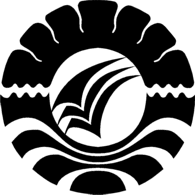 MENINGKATKAN KEMAMPUAN MENGENAL BILANGAN MELALUI PERMAINAN MATA UANG  PADA  MURID TUNAGRAHITA  RINGAN  KELAS  DASAR III DI SLB BAJENG RAYA KABUPATEN GOWASKRIPSIDiajukan untuk Memenuhi Sebagian Persyaratan serta Memperoleh Gelar Sarjana Pendidikan (S.Pd) Pada Jurusan Pendidikan Luar BiasaFakultas Ilmu PendidikanUniversitas Negeri Makassar ROSTININIM. 084524024JURUSAN PENDIDIKAN LUAR BIASAFAKULTAS ILMU PENDIDIKANUNIVERSITAS NEGERI MAKASSAR2015LEMBAR PENGESAHANJudul Skripsi: Meningkatkan Kemampuan Mengenal Bilangan melalui   Permainan Mata Uang Pada  Murid Tunagrahita  Ringan  Kelas  Dasar III di SLB Bajeng Raya Kabupaten GowaAtas nama saudari:Nama	:  RostiniNIM	:  084524024Program Studi	:  Pendidikan Luar BiasaFakultas	:  Ilmu PendidikanSetelah dilakukan perbaikan kemudian diperiksa/diteliti ulang, dinyatakan telah memenuhi syarat untukUjian tutup.						Makassar,     Agustus  2015                                             Menyetujui:Pembimbing I						Pembimbing IIDr. Triyanto Pristiwaluyo, M.Pd			Dra. Hj. St. Kasmawati, M.Si NIP. 19590805 198503 1 005				NIP. 19631222 198703 2 001			MengetahuiKetua Jurusan PLB FIP UNMDr. Bastiana, M. Si                                                NIP. 19670909 199303 2 002PENGESAHAN UJIAN SKRIPSI	Skripsi diterima oleh panitia Ujian Skripsi Fakultas Ilmu Pendidikan Universitas Negeri Makassar, dengan SK Dekan No.                                 ,         tanggal                         2015 untuk memenuhi sebagian  persyaratan memperoleh gelar Sarjana Pendidikan pada Jurusan Pendidikan Luar Biasa, pada hari…………………, Tanggal …………………      2015.						Disahkan Oleh 						Dekan Fakultas Ilmu Pendidikan 						Dr. Abdul Saman, M.Pd. 						NIP. Panitia Ujian	:1. Ketua		:				 	(……………………….)2. Sekretaris		:					(……………………….)3. Pembimbing  I	: 				  	(……………………….)4. Pembimbing  II	:					(……………………….)5. Penguji  I		:					(……………………….)6. Penguji  II		:					(……………………….)PERNYATAAN KEASLIAN SKRIPSISaya yang bertanda tangan di bawah ini :Nama				:  RostiniNIM				:  084524024Jurusan/Program Studi	:  Pendidikan Luar BiasaJudul Skripsi                           : 	Meningkatkan Kemampuan Mengenal Bilangan Melalui Permainan Mata Uang  Pada  Murid Tunagrahita  Ringan  Kelas Dasar  III di SLB Bajeng Raya Kabupaten GowaMenyatakan dengan sebenarnya bahwa Skripsi yang saya tulis ini benar merupakan hasil karya saya sendiri dan bukan merupakan pengambilalihan tulisan atau pikiran orang lain yang saya akui sebagai hasil tulisan atau pikiran sendiri. Apabila dikemudian hari terbukti atau dapat dibuktikan bahwa skripsi ini hasil jiplakan, maka saya bersedia menerima sanksi atas perbuatan tersebut sesuai ketentuan yang berlaku.						Makassar,         Agustus  2015						Yang membuat pernyataan               RostiniMOTTO DAN PERUNTUKKANTiada kata tertlambat untuk mencari ilmutuntutlah ilmu sampai akhir hayatmuKuperuntukkan karya ini untuk suamiku tercinta yang selalu memberikan motivasi kepadaku serta putra-putriku yang kusayang yang tak hentinya mendoakan keberhasilanku.ABSTRAKRostini, 2014. Meningkatkan Kemampuan Mengenal Bilangan Melalu Permainan Mata Uang  Pada  Murid Tunagrahita  Ringan  Kelas  Dasar III di SLB Bajeng Raya Kabupaten Gowa. Skripsi. Dibimbing oleh Dr. Triyanto Pristiwaluyo, M.Pd dan   Dra. Hj. St. Kasmawati, M.Si. Jurusan Pendidikan Luar Biasa Fakultas Ilmu Pendidikan Universitas Negeri Makassar.Penelitian ini menelaah kemampuan murid tunagrahita ringan kelas dasar III di SLB Bajeng Raya Kabupaten Gowa. Rumusan  masalah dalam penelitian ini adalah Apakah kemampuan mengenal bilangan  pada murid tunagrahita   ringan   kelas  dasar III di SLB Bajeng Raya Kabupaten Gowa dapat ditingkatkan dengan menggunakan permainan mata uang? Penelitian ini bertujuan untuk mengetahui  kemampuan mengenal bilangan pada murid tunagrahita   ringan   kelas  dasar III  di SLB Bajeng Raya Kabupaten Gowa melalui permainan mata uang. Pendekatan dalam penelitian ini adalah pendekatan kuantitatif dengan memberikan perlakuan untuk meningkatkan kemampuan mengenal bilangan pada murid tunagrahita ringan kelas dasar III melalui permainan mata uang. Jenis penelitian ini adalah deskriptif. Jumlah subyek penelitian sebanyak 4 orang murid tunagrahita ringan. Pengumpulan data yang digunakan adalah teknik dokumentasi dan teknik tes. Analisis data yang digunakan adalah analisis deskriptif. Hasil penelitian menunjukkan bahwa kemampuan mengenal bilangan pada murid tunagrahita ringan kelas dasar III di SLB Bajeng Raya Kabupaten Gowa sebelum permainan mata uang dikategorikan sedang. Kemampuan mengenal bilangan pada murid tunagrahita ringan kelas dasar III di SLB Bajeng Raya Kabupaten Gowa setelah permainan mata uang dikategorikan tinggi. maka dapat dinyatakan bahwa kemampuan mengenal bilangan dapat ditingkatkan melalui permainan mata uang pada murid tunagrahita ringan kelas dasar III di SLB Bajeng Raya Kabupaten Gowa.PRAKATAPuji syukur penulis panjatkan ke hadirat Allah swt yang telah memberikan kesehatan dan inayah-Nya sehingga penulis dapat menyelesaikan skripsi ini dengan judul “ Meningkatkan Kemampuan Mengenal Bilangan Melalui Permainan Mata Uang Pada Tunagrahita  Ringan  Kelas  Dasar III di SLB Bajeng Raya Kabupaten Gowa” Penulis menyadari bahwa dalam penyusunan skripsi ini mengalami banyak kendala, tetapi dengan adanya bimbingan dari berbagai pihak maka skripsi ini dapat diselesaikan. Penulis menyampaikan terimaksih yang setinggi-tingginya kepada yang terhormat Dr. Triyanto Pristiwaluyo, M.Pd, selaku Pembimbing I, dan Dra. Hj. St. Kasmawati, M.Si, selaku pembimbing II, yang telah banyak meluangkan waktunya untuk membimbing penulis. Di samping itu masih banyak pihak yang telah berjasa membantu penulis dalam rangka penyelesaian skripsi ini. Oleh karena itu pula penulis tidak lupa menyampaikan terima kasih kepada:Prof. Dr. H. Arismunandar, M. Pd, sebagai Rektor Universitas Negeri Makassar, telah memberi kebijaksanaan untuk mengikuti perkuliahan pada Jurusan Pendidikan Luar Biasa. Fakultas Ilmu Pendidikan. Universitas Negeri MakassarDr. Abdullah Sinring, M.Pd, selaku Dekan Fakultas Ilmu Pendidikan Universitas Negeri Makassar, atas kebijaksanaan dan bantuan yang diberikan kepada penulis dalam melaksanakan penelitian.Dr. Abdul Saman,.M.Si. Kons, Drs. Muslimin, M.Ed, Dr. Pattaufik, S.Pd, M.Si, dan Dr. Parwoto, M.Pd, masing-masing selaku PD I, PD II, PD III dan PD IV pada FIP UNM atas segala fasilitas dan layanan yang telah diberikan kepada penulis selama menjalani tugas akademik di Fakultas Ilmu Pendidikan.Dr.Bastiana, M. Si., Dra. Tatiana Meidina, M.Si, dan Drs. Mufa’adi, M. Si selaku Ketua, Sekretaris, dan Kepala Laboratorium Jurusan PLB FIP UNM yang bijaksana dan senantiasa meluangkan waktunya untuk membantu penulis dalam memberi perkuliahan.Dosen Jurusan PLB UNM yang memberikan pengetahuan selama perkuliahan serta seluruh staf karyawan FIP UNM yang memberikan bantuan demi keberhasilan penulis.Rekan-rekan guru SLB Bajeng Raya Kabupaten Gowa yang memberikan motivasi, bantuan demi keberhasilan penulis.Keluarga, Suamiku dan Anak-anakku yang penuh pengertian dan telah banyak memberikan dukungan moril dan spirituil demi suksesnya penulis.Rekan-rekan Mahasiswa yang telah memberikan motivasi, bantuan demi keberhasilan penulis.Akhirnya dengan segala pengorbanan dan bantuan yang selama ini penulis  terima, penulis serahkan kepada Allah SWT dan semoga semuanya dapat bernilai ibadah disisi-Nya dan mendapat pahala sesuai perbuatannya.Makassar,     Agustus 2015							wassalamPenulis,DAFTAR ISIHalamanHALAMAN JUDUL 	SKRIPSI							     i PERSETUJUAN PEMBIMBING							    iiPENGESAHAN UJIAN SKRIPSI						               iiiPERNYATAAN KEASLIAN  SKRIPSI   					               ivMOTTO DAN PERSEMBAHAN 	   						    vABSTRAK 	 									   viPRAKATA										  viiDAFTAR ISI 	  									   ixDAFTAR TABEL  									   xiDAFTAR GAMBAR									  xiiDAFTAR LAMPIRAN								 xiiiBAB I. PENDAHULUAN	  						                1Latar Belakang Masalah						                1 Rumusan Masalah	  					                5Tujuan Penelitian	  						                5Manfaat Hasil Penelitian   				  	                6BAB II. TINJAUAN PUSTAKA DAN KERANGKA BERPIKIR 		                Tinjauan Pustaka	 			  		                81.	Anak Tunagrahita					  	                8     a. Pengertian Anak Tunagrahita					    8     b. Kalsifikasi Anak Tunagrahita					  10c. Faktor Penyebab Tunagrahita					 14d. Pengerian Anak Tunagahita Ringan				 15e. Karakteristik Anak Tunagrahita Ringan				 162. Pembelajaran Matematika						 22     a. Pengertian Matematika						 22  	b. Tujuan Matematika							 26     c. Ruang Lingkup 							 273. Kemampuan								 27    a. Pengertian 								 28    b. Faktor- Faktor   Yang Memperngaruhi Kemampuan Belajar           29    c. Kemampuan Mengenal Bilangan Murid Tunagrahita Ringan          304. Metode Bermain			 			              31     a. Pengertian  					                                      31    b. Tujuan Bermain						              35                       c. Permainan Mata Uang						  36                       d.Langkah-Langkah Permainan Mata Uang				  37Kerangka Pikir								  40Pertanyaan Penelitian							  42BAB. III    METODE PENELITIAN	 						  Pendekatan dan Jenis Penelitian						  43Definisi Operasional							  44Subyek Penelitian								  45Tekinik Pengumpulan Data						  45Teknik Analisis Data							  46BAB IV. HASIL PENELITIAN DAN PEMBAHASAN	 			  Hasil Penelitian								  48Pembahasan							              56					            			BAB V. KESIMPULAN DAN SARAN	 					  	A.  Kesimpulan	 							  60	B.   Saran		 							  60DAFTAR PUSTAKA	 								  62LAMPIRAN-LAMPIRAN	 							                                         DAFTAR  GAMBARNo.				     Judul			  	                HalamanSkema kerangka pikir		              	              	  	  41 4.1         Diagram Batang 1 Visualisasi tes kemampuan mengenal bilangan sebelum               Permainan Mata Uang						  	  51 4.2        Diagram Batang 2 Visualisasi tes kemampuan mengenal bilangan setelah               Permainan Mata Uang					 	  	  534.3	Diagram batang 3 nilai tes kemampuan mengenal bilangan sebelum               Dan setelah Permainan Mata Uang       				  	  56DAFTAR  TABELTabel 				Judul				  	               Halaman4.1:	Nilai Hasil Tes hasil tes kemampuan mengenal bilangan sebelum            Permainan Mata Uang								  494.2:      Distribusi Frekuensi Nilai Hasil Tes hasil tes kemampuan mengenal bilangan pada Murid Tunagrahita Ringan Kelas Dasar III SLB Bajeng Raya Kabupaten Gowa Pada sebelum permainan mata uang			504.3: 	Nilai Hasil Tes kemampuan mengenal bilangan setelah            Permainan mata uang							 	  514.4: 	Distribusi Frekuensi Hasil Tes kemampuan mengenal bilangan           pada Murid Murid Tunagrahita Ringan Kelas Dasar III SLB Bajeng           Raya Kabupaten Gowa setelah permainan mata uang			             53             											  4.5: 	Distribusi Frekuensi Nilai Hasil Tes kemampuan mengenal bilangan           pada Murid Murid Tunagrahita Ringan Kelas Dasar III SLB Bajeng Raya            Kabupaten Gowa sebelum dan setelah Permainan Mata Uang                        54									  				DAFTAR  LAMPIRANNo.				        Judul	  	               		    HalamanKisi-kisi Instrumen Penelitian						              64Instrumen Tes Penelitian							              65Lembar Pengamatan Kegiatan Pembelajaran pada Murid Tunagrahita        Ringan Kelas Dasar III SLB Bajeng Raya Kabupaten Gowa  	                         75         	 	   Skor Data Hasil Kemampuan Mengenal Bilangan  pada Murid Tunagrahita Ringan          Kelas Dasar III SLB Bajeng Raya Kab. Gowa sebelum Permainan Mata uang					                        110 Skor Data Hasil Kemampuan Mengenal Bilangan pada Murid Tunagrahita Ringan Kelas Dasar III SLB Bajeng Raya Kab. Gowa setelah Permainan Mata Uang              								111